Onsdags- og Torsdagsholdet tager ind og ser ungdomsholdets forestilling NUL FREDAG D. 1. APRIL 2022Sted: 	Baunebjergscenen, Baunebjergvej 401, 3050 Humlebæk
Pris:	GRATIS for deltagere på holdene
Tid:	18:45 - 20:30Plan for dagenVi skal fredag d. 1 april ind og se ungdomsholdets forestilling NUL på Ragnarocks scene. 
Vi mødes kl.18:45 foran scenen og venter på at gå ind og se forestillingen som starter kl. 19:00. Forestillingen slutter ca. kl. 20:30. herefter tager alle hjem.Forældre er også velkomne, men skal selv købe billet på ragna.dkOBS! Det er muligt at købe sodavand og kage inden forestillingSom sædvanlig skal man give underviserne besked, hvis man ikke kan komme eller er forsinket.De bedste hilsner, Nathaniel, Xenia, Eline, Sarah og RosaMusikteatergruppen Ragnarock 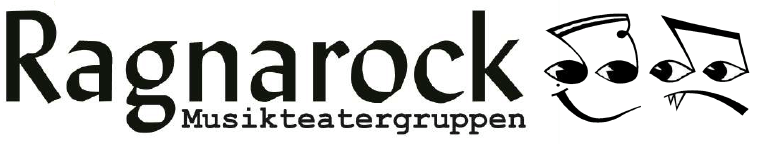 